Schäden an Abdichtungenvon Flachdächern, Flächen und Bauteilen Verlagsgesellschaft Rudolf Müller GmbH & Co. KGKundenservice: 65341 EltvilleTelefon: 06123 9238-258		                                        Telefax: 06123 9238-244rudolf-mueller@vuservice.de				www.baufachmedien.de„Schäden an Abdichtungen“ erläutert die typischen Schwachstellen von Flachdächern und Bauwerksabdichtungen und klärt auf, wie bei richtiger Planung und Ausführung fachgerecht einwandfreie Abdichtungen dennoch möglich sind.Das Handbuch thematisiert die hohen Anforderungen, die das Flachdach, aber auch Flächen und Bauteile an die Werkstoffe und deren Verarbeitung stellen. Angefangenbei der Unterkonstruktion bis hin zur fertigen Dachkonstruktion werden die häufigstenSchwachstellen und deren Ursachen anhand zahlreicher Praxisfälle analysiert. Aufeine prägnante Kurzanalyse folgen hilfreiche Tipps, wie diese Schäden als Folge von Ausführungsfehlern im Vorfeld hätten vermieden werden können.Die vorliegende Neuauflage von „Schäden am Flachdach“ ist um aktuelle Beispielfälle ergänzt worden und berücksichtigt die neuesten technischen Richtlinien und Normen zum Thema, insbesondere die aktuelle Flachdachrichtlinie aus November 2017. Ausführliche Erläuterungen zur Problematik von An- und Abschlüssen, vor allem bei nachträglich erfolgten Maßnahmen, z.B. Photovoltaikanlagen, sowie der linearen Befestigung und Windsogsicherung von Abdichtungen komplettieren das praxisnahe Handbuch.Dachdeckermeister Stefan Ibold ist anerkannter Energieberater mit eigenem Planungsbüro für Dach-, Wand- und Abdichtungstechnik. Seit vielen Jahren als öffentlich bestellter und vereidigter Sachverständiger für das Dachdeckerhandwerk tätig, hat er als Autor seine Kenntnisse in zahlreichen Fachpublikationen dargelegt.1.967 Zeichen / September 2018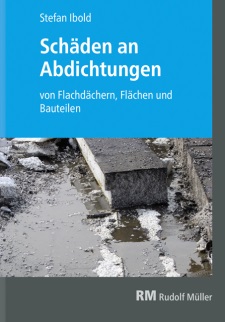 Von Stefan Ibold.2., überarbeitete Auflage 2018. Kartoniert. 16,8 x 24,0 cm. 
200 Seiten mit insgesamt 200 Abbildungen.EURO 59,–.ISBN Buch: 978-3-481-03800-7
ISBN E-Book: 978-3-481-03801-4